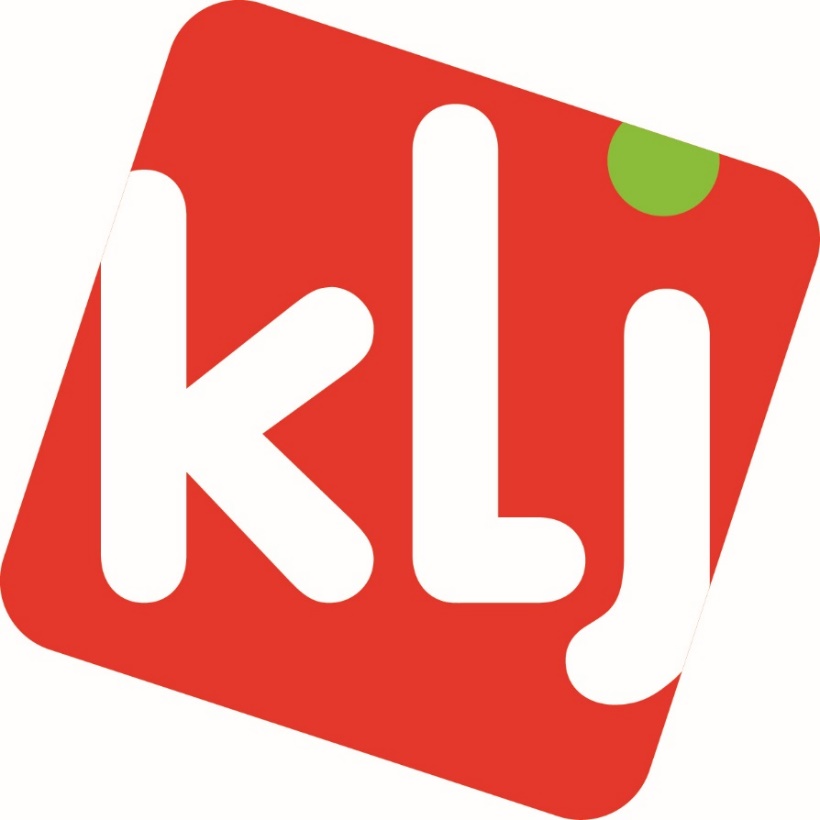 KampdraaiboekAlgemeenKampplattegrondTip: gebruik Google My Maps om een kampplattegrond te maken.Administratie	Registreer het kamp in Click. 	Kijk na of alle ingeschreven leden voor het kamp ook ingeschreven zijn in Click.Let op: Wie niet ingeschreven is, is niet verzekerd. 	Vraag minstens 14 dagen op voorhand een materiaalverzekering voor tenten en duur materiaal aan.	Vraag minstens 14 dagen op voorhand een omniumverzekering voor auto’s aan.CommunicatieKampboekjeZorg ervoor dat onderstaande zaken zeker vermeld zijn in je kampboekje.	Thema van het kamp 	Adres kampplaats + postadres (indien verschillend)	Moment van vertrek en aankomst	Vervoer	Kostprijs 	Materiaallijst	Noodnummer ter plaatse	Wanneer koffers binnenbrengen?	Hoe inschrijven + deadline (tip: dit kan via Click) 	Betaalinstructies	Blanco medische fiche + instructies om terug te bezorgenEventuele extra’s:	Dagindeling 	Voorstelling van leiding en kookploeg	Kampregels	Afspraken rond gsm-gebruik	Datum infomoment/huisbezoekThemaRode draadAlgemene dagindelingDit hoeft geen vaste waarde te zijn voor elke dag, maar het is wel een goede leidraad om je activiteiten te plannen. Hieronder staat een voorbeeld. Betrek bij het opstellen van een dagplanning ook je kookploeg!ActiviteitenJe kan onderstaand kader kopiëren voor elke dag.Denk ook aan:Daguitstap/tweedaagse/..Kamptradities zoals doop/zangavond/kampdans/bezoekdag…Oefenen voor sportfeestenDouchemomentenOpbouw en afbraakExtra’s	Voorkamp?	Kampcadeau 	Zijn er leden jarig?	Kamplied/-dans	Activiteiten met meer risico? Check of je verzekerd bent!Kamplocatieswww.jeugdverblijven.be    www.cjt.be/boekingscentralewww.opkamp.be Op buitenlands kamp gaan:www.buitenlandskamp.be  www.jeka.bewww.wegwijzer.be Tenten aanvragen:www.uldk.be Info over de KLJ-verzekeringen:www.klj.be/verzekeringen Speelzones zoeken:http://opkamp.abako.be/toelating-aanvragen-vlaanderen https://www.natuurenbos.be/ontdek-onze-natuurgebieden?distance%5Bpostal_code%5D=&distance%5Bsearch_distance%5D=20&distance%5Bsearch_units%5D=km&tid%5B%5D=30&sort_by=distance&sort_order=ASCGegevens van het kampGegevens van het kampDatumLocatieAantal aanwezigenEindverantwoordelijkeVervoerVervoerLeden en leidingBagageMateriaalEvaluatiepunten vorig kampWat werkte wel of niet tijdens de vorige editie?Wat neem je mee uit de evaluatiepunten?Wie communiceert watwanneernaar wie?Huurcontract ondertekenenAfspraken over kampvuurKampuitbaterKampdatums doorgevenAfvalsysteem navragenSpeelterreinen/-bossen aanvragenGemeente/stad kampplaatsInfobrochureKampadresAfspraken rond brengen en ophalen ledenOuders/ledenNaam themaNaam themaUitleg bij het themaHoe komt/kwam het thema doorheen het jaar aan bod?Hoe komt het kamp doorheen het kamp aan bod?Doen jullie ook na het kamp nog iets met het thema?Rode draad voor ledenRode draad voor ledenUitwerkingRode draad voor leiding en/of kookploegRode draad voor leiding en/of kookploegUitwerkingTijdWat?7u45Leiding die moet wekken, wordt wakker8u00Wekken8u30Ontbijt9u15Bezinning9u30 - 12u00Voormiddagactiviteit12u30Middagmaal14u00 - 17u30 Namiddagactiviteit(16u: vieruurtje)18u00Avondmaal19u30Avondactiviteit21u15Bezinning21u30Slaaptijd voor -1222u30Slaaptijd voor +1200u30Slaaptijd voor +16DatumDatumDatumOchtendbezinningNaam activiteitOchtendbezinningUitwerkingOchtendbezinningBenodigdhedenVoormiddagactiviteitNaam activiteitVoormiddagactiviteitUitwerkingVoormiddagactiviteitBenodigdhedenNamiddagactiviteitNaam activiteitNamiddagactiviteitUitwerkingNamiddagactiviteitBenodigdhedenAvondactiviteitNaam activiteitAvondactiviteitUitwerkingAvondactiviteitBenodigdhedenAvondbezinningNaam activiteitAvondbezinningUitwerkingAvondbezinningBenodigdhedenKostenOpbrengstenVervoerNaar/van het kampKampgeldPrijs per lidMateriaalAantal ledenVervoer tijdens het kampBijdrage per leider/kookouderBijdrage per leider/kookouderTankkosten kookploegAantal leiding/kookouderAantal leiding/kookouderTOTAAL VERVOER0TOTAAL KAMPGELDTOTAAL KAMPGELD0EtenBudget per persoon per dagRekeningsaldoRekeningsaldoAantal dagenCash geldAantal personenAndereTOTAAL ETEN0TOTAAL OPBRENGSTENTOTAAL OPBRENGSTEN0TerreinVaste prijsOFPrijs per nacht x dagen x personenTOTAAL SALDO0Waarborg/VoorschotWaterElektriciteitGasAfvalAndereTOTAAL TERREIN0Andere kostenKampaandenkensSpelmateriaalKampboekVerzekeringenHuur materiaalOnvoorziene kostenAndereTOTAAL ANDERE KOSTEN0TOTAAL KOSTEN0DatumDatumDatumOntbijtNaam gerechtOntbijtReceptOntbijtBenodigdhedenMiddagmaalNaam gerechtMiddagmaalReceptMiddagmaalBenodigdhedenVieruurtjeNaam gerechtVieruurtjeReceptVieruurtjeBenodigdhedenAvondmaalNaam gerechtAvondmaalReceptAvondmaalBenodigdhedenTienuurtjeNaam gerechtTienuurtjeReceptTienuurtjeBenodigdhedenDatumDatumDatumOntbijtNaam gerechtOntbijtReceptOntbijtBenodigdhedenMiddagmaalNaam gerechtMiddagmaalReceptMiddagmaalBenodigdhedenVieruurtjeNaam gerechtVieruurtjeReceptVieruurtjeBenodigdhedenAvondmaalNaam gerechtAvondmaalReceptAvondmaalBenodigdhedenTienuurtjeNaam gerechtTienuurtjeReceptTienuurtjeBenodigdhedenDatumDatumDatumOntbijtNaam gerechtOntbijtReceptOntbijtBenodigdhedenMiddagmaalNaam gerechtMiddagmaalReceptMiddagmaalBenodigdhedenVieruurtjeNaam gerechtVieruurtjeReceptVieruurtjeBenodigdhedenAvondmaalNaam gerechtAvondmaalReceptAvondmaalBenodigdhedenTienuurtjeNaam gerechtTienuurtjeReceptTienuurtjeBenodigdhedenNaam lidLeeftijdsgroepDieetAndere info (uit medische fiche)Wie doet wattegen wanneer?ControleMateriaalWie voorziet?Kostprijs?ControleNoodgevallenNoodgevallenInternationaal noodnummer (ambulance, brandweer)112Politie101KLJ-noodnummer+32 475 775 110Antigif Centrum070 245 245Brandwondencentrum02 268 62 00Child Focus (Vermiste kinderen)116 000 (+32 2 475 44 99 buiten België)Card Stop070 344 344Medische dienstenMedische dienstenZiekenhuisApothekerHuisartsMentaal welzijnMentaal welzijnAwel102Zelfmoordpreventie1813OverigeOverigeKampeigenaarNoodcontact in het thuisfrontZwembadRecreatiedomeinRegels voor ledenAlcohol, drugs en rokenOp tochtLeden jonger dan 16 jaar worden steeds begeleid door leiding.Leden dragen zichtbaarheidsmateriaal.Leden +16 die alleen op pad zijn weten hoe ze de leiding kunnen bereiken en wat ze moeten doen in noodsituaties.OverigeRegels voor leidingAlcohol, drugs en rokenPlichten van leidingJe handelt als een goede huisvader. Dat wil zeggen:Je voldoet aan organisatieplicht.Je voldoet aan de toezichtsplicht. Meer info (p12, 3.1)OverigeRegels voor kookploegAlcohol, drugs en rokenOverigeVanaf Januari, minimaal 2 jaar op voorhand Kampplaats vastleggenIn een gebouw: het huis best twee jaar op voorhand vastleggen.Tentenkamp (zonder gebouw): het kampterrein minstens een jaar op voorhand vastleggen.Augustus-SeptemberBestuursvergaderingenVoorbereidingsvergaderingen met de leiding vastleggen en daarin afspreken wie wat voorbereidt.Een vergadering om eerste zaken te bespreken en planning vast te leggen.Tussentijdse vergaderingen.Een laatste vergadering in de aanloop van het kamp om alle puntjes op de i te zetten. Een evaluatievergadering na het kamp.Eerste communicatie voor leden en ouders. Bezorg je leden en hun ouders na deze bestuursvergadering communicatie met daarin:De exacte kampperiode en eventueel datum van de bezoekdag.Contactgegevens van het bestuurslid dat optreedt als aanspreekpersoon voor leden/ouders met vragen over het kamp.Eventueel informatie over het spaarsysteem.Vermeld ook je afdelingssite als daar informatie over het kamp opstaat of op zal komen.Oktober Tenten reserveren indien nodig. Via uitleendienst voor kampeermateriaal Via verenigingen in de buurtJanuari – februari Eerste werkdag van januari: Reserveer je kampplaats bij CJT voor binnen twee jaar. Tenminste als je op kamp gaat in een kamphuis dat aangesloten is bij het CJT.In deze periode ontvang je een brief van de Uitleendienst Kampeermateriaal waarin staat hoeveel tenten (en ander materiaal) je toegezegd hebt gekregen. Kijk grondig na of het er voldoende zijn! Indien niet, begin dan onmiddellijk een zoektocht naar extra tenten. Hoe langer je hiermee wacht, hoe moeilijker het wordt.MaartDit is het ideale moment om de voorbereidingen te starten. Een volledige dag of een weekend om de planning van het kamp te maken, is niet alleen leuk, maar ook nog praktisch. AprilSpeelbossen aanvragen! Er zijn verschillende regels voor Vlaanderen, Wallonië en Brussel, dus afhankelijk van waar je kampplaats ligt, moet je een andere procedure volgen. Vervoer regelen: contacteer tijdig een busmaatschappij, een transportfirma, de spoorwegen, De Lijn...Mei-juni Inschrijvingen open voor je kamp (controleer ook of iedereen lid is van KLJ. Dit voor de verzekering)Werken via ClickIs het draaiboek klaar en aangevuld? Zijn alle activiteiten klaar?Bekijk de kampzending van KLJ Nationaal grondig. De secretaris heeft deze ontvangen. Neem contact op met je kamplocatie om de laatste afspraken goed duidelijk te makenVanaf wanneer mag je aankomen op de kampplaats?Welke documenten heeft de kampplaats nog nodig?…Neem contact op met de plaatselijke overheid. Vraag na of er bepaalde richtlijnen zijn die gevolgd dienen te worden (vb: verwittigen van de brandweer van je kamp, aanvraag voor een kampvuur…)Juni tot kamp Overloop nog eens het volledige draaiboek.Kijk de betalingen na en spreek de ouders van de leden en/of de leiding aan die nog niet betaald heeft. Na het kampRuim zo snel mogelijk al het materiaal op en zet alles terug op zijn plaats in het lokaal. Organiseer een evaluatievergaderingOrganiseer je een terugkommoment? Dit is een moment waarop je leden (en ouders) uitnodigt en bijvoorbeeld de kampfoto’s of –film toont. Dit is erg belangrijk. Op die manier worden ouders zich bewust van het werk dat jullie in dit kamp hebben gestoken. Bovendien is het een erg nuttig contactmoment.